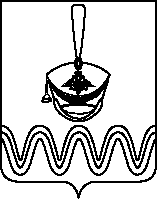 Р Е Ш Е Н И ЕСОВЕТА БОРОДИНСКОГО СЕЛЬСКОГО ПОСЕЛЕНИЯПРИМОРСКО-АХТАРСКОГО РАЙОНА(четвертого созыва)от 28.06.2023                                                                                                       № 167станица БородинскаяО вынесении проекта решения Совета Бородинского сельского поселения Приморско-Ахтарского района «О внесении изменений в Устав Бородинского сельского поселения Приморско-Ахтарского района» на публичные слушания, назначении даты проведения публичных слушаний, создании оргкомитета по проведению публичных слушаний, установлении порядка учета предложений и участия граждан в обсуждении проекта решения Совета Бородинского сельского поселения Приморско-Ахтарского района «О внесении изменений в Устав Бородинского сельского поселения Приморско-Ахтарского районаВ соответствии с пунктом 1 части 10 статьи 35, статьей 44 Федерального закона от 06.10.2003 № 131-ФЗ «Об общих принципах организации местного самоуправления в Российской Федерации» Совет Бородинского сельского поселения Приморско-Ахтарского района Р Е Ш И Л:1. Вынести проект решения Совета Бородинского сельского поселения Приморско-Ахтарского района «О внесении изменений в Устав Бородинского сельского поселения Приморско-Ахтарского района» на публичные слушания (приложение № 1).2. Назначить проведение публичных слушаний по теме: «Рассмотрение проекта решения Бородинского сельского поселения Приморско-Ахтарского района «О внесении изменений в Устав Бородинского сельского поселения Приморско-Ахтарского района» на 28.08.2023.3. Создать оргкомитет по проведению публичных слушаний по теме: «Рассмотрение проекта решения Бородинского сельского поселения Приморско-Ахтарского района «О внесении изменений в Устав Бородинского сельского поселения Приморско-Ахтарского района» и утвердить его состав (приложение № 2).4. Утвердить Порядок учета предложений и участия граждан в обсуждении проекта решения Совета Бородинского сельского поселения Приморско-Ахтарского района «О внесении изменений в Устав Бородинского сельского поселения Приморско-Ахтарского района» (приложение № 3).5. Образовать рабочую группу по учету предложений по проекту решения Совета Бородинского сельского поселения Приморско-Ахтарского района «О внесении изменений в Устав Бородинского сельского поселения Приморско-Ахтарского района» и утвердить его состав (приложение № 4).6. Администрации Бородинского сельского поселения Приморско-Ахтарского района официально опубликовать настоящее решение и проект решения Совета Бородинского сельского поселения Приморско-Ахтарского района «О внесении изменений в Устав Бородинского сельского поселения Приморско-Ахтарского района» в периодическом печатном издании-газете «Ахтарский Телевизионный Вестник» и разместить на официальном сайте.7. Настоящее решение вступает в силу после дня его официального опубликования.Глава Бородинского сельского поселенияПриморско-Ахтарского района                                                    В.Ю. ЩербинаПРИЛОЖЕНИЕ № 1к решению СоветаБородинского сельского поселенияПриморско-Ахтарского районаот 28.06.2023 № 167Р Е Ш Е Н И ЕСОВЕТА БОРОДИНСКОГО СЕЛЬСКОГО ПОСЕЛЕНИЯПРИМОРСКО-АХТАРСКОГО РАЙОНА(четвертого созыва)О внесении изменений в Устав Бородинского сельского поселения Приморско-Ахтарского районаВ целях приведения Устава Бородинского сельского поселения Приморско-Ахтарского района в соответствие с действующим законодательством, в соответствии с пунктом 1 части 10 статьи 35, статьей 44 Федерального закона от 06.10.2003 № 131-ФЗ «Об общих принципах организации местного самоуправления в Российской Федерации», Совет Бородинского сельского поселения Приморско-Ахтарского района р е ш и л:1. Внести в Устав Бородинского сельского поселения Приморско-Ахтарского района, принятый решением Совета Бородинского сельского поселения Приморско-Ахтарского района от 18.04.2017 № 168 (в редакции от 11.05.2018 № 219; от 05.06.2019 № 288; от 29.07.2020 № 45; от 28.07.2021 № 89; от 08.08.2022 № 133), изменения, согласно приложению.2. Контроль за выполнением настоящего решения возложить на постоянно действующую депутатскую комиссию Совета Бородинского сельского поселения Приморско-Ахтарского района по вопросам местного самоуправления, жилищно-коммунального хозяйства, соблюдению законности и социальным вопросам (Судакова).3. Настоящее решение вступает в силу на следующий день после дня его официального опубликования, произведенного после государственной регистрации.Глава Бородинского сельского поселенияПриморско-Ахтарского района                                                    В.Ю. ЩербинаПРИЛОЖЕНИЕк решению СоветаБородинского сельского поселенияПриморско-Ахтарского районаИзмененияв Устав Бородинского сельского поселения Приморско-Ахтарского района1. В части 10 статьи 21.2 «Инициативные проекты» слова «главы администрации (губернатора)» заменить словом «Губернатора».2. Статью 24 «Совет поселения» дополнить частью 8 следующего содержания:«8. К депутатам, замещающим должность в Совете поселения, относятся председатель комитета (комиссии) Совета поселения и его заместитель (заместители).».3. В части 6 статьи 25 «Депутат Совета» слова «главы администрации (губернатора)» заменить словом «Губернатора».4. Статью 25 «Депутат Совета» дополнить частью 7.1 следующего содержания:«7.1. Полномочия депутата Совета прекращаются досрочно решением Совета в случае отсутствия депутата Совета без уважительных причин на всех заседаниях Совета в течение шести месяцев подряд.».5. В подпункте «б» пункта 2 части 9 статьи 30 «Глава поселения» слова «главы администрации (губернатора)» заменить словом «Губернатора».6. Часть 4 статьи 31 «Полномочия главы поселения» дополнить абзацами следующего содержания:«Временно исполняющим полномочия главы поселения может быть назначен муниципальный служащий, замещающий должность муниципальной службы в администрации поселения.Если исполняющий полномочия главы поселения не назначен в порядке, установленном абзацем первым данной части, Совет назначает временно исполняющего полномочия главы поселения в течение трех дней со дня возникновения соответствующего обстоятельства.».7. Часть 5 статьи 31 «Полномочия главы поселения» изложить в следующей редакции:«5. Один раз в год не позднее четырех месяцев после окончания календарного года глава поселения представляет Совету ежегодный отчет о результатах своей деятельности, деятельности администрации поселения, в том числе о решении вопросов, поставленных Советом.По итогам рассмотрения ежегодного отчета Совет принимает решение об утверждении или не утверждении результатов деятельности главы поселения. По результатам оценки Советом ежегодного отчета главы поселения, деятельность главы поселения может быть признана неудовлетворительной.Отчет подлежит размещению на официальном сайте поселения в информационно-телекоммуникационной сети «Интернет» в течение пяти рабочих дней со дня принятия решения Совета.В случае отсутствия возможности разместить отчет на официальном сайте поселения, отчет размещается на официальном сайте муниципального образования Приморско-Ахтарский район.».8. В части 3 статьи 32 «Досрочное прекращение полномочий главы поселения» слова «главы администрации (губернатора)» заменить словом «Губернатора».9. Пункт 5 статьи 38 «Полномочия администрации в сфере регулирования земельных, лесных, водных отношений» признать утратившим силу.10. Статью 44 «Муниципальные должности и должности муниципальной службы» изложить в следующей редакции:«Статья 44. Должности муниципальной службы1. Должность муниципальной службы - должность в органе местного самоуправления, который образован в соответствии с уставом поселения, с установленным кругом обязанностей по обеспечению исполнения полномочий органа местного самоуправления или лица, замещающего муниципальную должность.2. Должности муниципальной службы устанавливаются правовыми актами органов местного самоуправления поселения в соответствии с Законом Краснодарского края от 08.06.2007 № 1243-КЗ «О Реестре должностей муниципальной службы в Краснодарском крае».3. При составлении и утверждении штатного расписания органа местного самоуправления используются наименования должностей муниципальной службы, предусмотренные Законом Краснодарского края от 08.06.2007 № 1243-КЗ «О Реестре должностей муниципальной службы в Краснодарском крае».».11. В статье 77 «Удаление главы поселения в отставку» слова «глава администрации (губернатор)» в соответствующих падежах заменить словом «Губернатор» в соответствующих падежах.Глава Бородинского сельского поселенияПриморско-Ахтарского района                                                     В.Ю. ЩербинаПРИЛОЖЕНИЕ № 2УТВЕРЖДЕНрешением СоветаБородинского сельского поселенияПриморско-Ахтарского районаот 28.06.2023 № 167Составоргкомитета по проведению публичных слушаний по теме: «Рассмотрение проекта решения Совета Бородинского сельского поселения Приморско-Ахтарского района «О внесении изменений в Устав Бородинского сельского поселения Приморско-Ахтарского района»Глава Бородинского сельского поселенияПриморско-Ахтарского района                                                В.Ю. ЩербинаПРИЛОЖЕНИЕ № 3УТВЕРЖДЕНрешением СоветаБородинского сельского поселенияПриморско-Ахтарского районаот 28.06.2023 № 167Порядокучета предложений и участия граждан в обсуждении проекта решения Совета Бородинского сельского поселения Приморско-Ахтарского района «О внесении изменений в Устав Бородинского сельского поселения Приморско-Ахтарского района»1. Население Бородинского сельского поселения Приморско-Ахтарского района с момента опубликования (обнародования) проекта решения Совета Бородинского сельского поселения Приморско-Ахтарского района «О внесении изменений в Устав Бородинского сельского поселения Приморско-Ахтарского района» (далее – проект решения) вправе участвовать в его обсуждении в следующих формах:1) проведения собраний граждан по месту жительства;2) массового обсуждения проекта решения в порядке, предусмотренном настоящим Порядком; 3) проведения публичных слушаний по проекту решения;4) в иных формах, не противоречащих действующему законодательству.2. Предложения о дополнениях и (или) изменениях по опубликованному проекту решения (далее - предложения), выдвинутые населением на публичных слушаниях, указываются в итоговом документе публичных слушаний, который передается в рабочую группу по учету предложений по проекту решения (далее – рабочая группа).3. Предложения населения к опубликованному (обнародованному) проекту решения могут вноситься в течение 20 дней со дня его опубликования в рабочую группу по адресу: ст. Бородинская, ул. Школьная, 33/1, но не позднее, чем за 5 дней до проведения публичных слушаний.4. Внесенные предложения регистрируются рабочей группой и рассматриваются ею в соответствии с настоящим Порядком.5. Предложения должны соответствовать Конституции Российской Федерации, требованиям Федерального закона от 06.10.2003 № 131-ФЗ «Об общих принципах организации местного самоуправления в Российской Федерации», федеральному законодательству, законодательству Краснодарского края.6. Предложения должны соответствовать следующим требованиям:1) должны обеспечивать однозначное толкование положений проекта решения;2) не допускать противоречие либо несогласованность с иными положениями проекта решения.7. Предложения, внесенные с нарушением требований и сроков, предусмотренных настоящим Порядком, по решению рабочей группы могут быть оставлены без рассмотрения.8. По итогам изучения, анализа и обобщения внесенных предложений рабочая группа составляет заключение.9. Заключение рабочей группы на внесенные предложения должно содержать следующие положения:1) общее количество поступивших предложений;2) количество поступивших предложений, оставленных в соответствии с настоящим Порядком без рассмотрения;3) отклоненные предложения ввиду несоответствия требованиям, предъявляемым настоящим Порядком;4) предложения, рекомендуемые рабочей группой к отклонению;5) предложения, рекомендуемые рабочей группой для внесения в текст проекта решения.10. Рабочая группа представляет в Совет Бородинского сельского поселения Приморско-Ахтарского района свое заключение и материалы деятельности рабочей группы с приложением всех поступивших предложений. 11. Перед решением вопроса о принятии (включении в текст проекта решения) или отклонении предложений Совет Бородинского сельского поселения Приморско-Ахтарского района в соответствии с регламентом заслушивает доклад уполномоченного члена рабочей группы о деятельности рабочей группы.Глава Бородинского сельского поселенияПриморско-Ахтарского района                                                В.Ю. ЩербинаПРИЛОЖЕНИЕ № 4УТВЕРЖДЕНрешением СоветаБородинского сельского поселенияПриморско-Ахтарского районаот 28.06.2023 № 167Составрабочей группы по учету предложений по проекту решения Совета Бородинского сельского поселения Приморско-Ахтарского района «О внесении изменений в Устав Бородинского сельского поселения Приморско-Ахтарского района»Глава Бородинского сельского поселенияПриморско-Ахтарского района                                                     В.Ю. ЩербинаЩербинаВалентина ЮрьевнаГлава Бородинского сельского поселения Приморско-Ахтарского района, председатель Совета Бородинского сельского поселения Приморско-Ахтарского района;ГончарьОльга НиколаевнаПредседатель постоянной депутатской комиссии по бюджету, налогам и тарифам Совета Бородинского сельского поселения Приморско-Ахтарского района;СудаковаЕлена ПетровнаПредседатель постоянной депутатской комиссии по вопросам местного самоуправления и социальным вопросам Совета Бородинского сельского поселения Приморско-Ахтарского района;СущанскаяАлександра ВитальевнаВедущий специалист администрации Бородинского сельского поселения Приморско-Ахтарского района.ГончарьОльга НиколаевнаПредседатель постоянной депутатской комиссии по бюджету, налогам и тарифам Совета Бородинского сельского поселения Приморско-Ахтарского района;СудаковаЕлена ПетровнаПредседатель постоянной депутатской комиссии по вопросам местного самоуправления и социальным вопросам Совета Бородинского сельского поселения Приморско-Ахтарского района;СущанскаяАлександра ВитальевнаВедущий специалист администрации Бородинского сельского поселения Приморско-Ахтарского района.